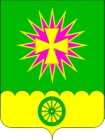 АДМИНИСТРАЦИЯ Нововеличковского сельского поселения Динского района ПОСТАНОВЛЕНИЕот 24.01.2024_  					                                            № 31станица НововеличковскаяО внесении изменений в постановление администрации Нововеличковского сельского поселения Динского района от 27.10.2023  № 336 «Об утверждении лимитов топливно-энергетических ресурсов (электроэнергия, тепловая энергия и горюче-смазочные материалы) и связи на 2024 год для учреждений, финансируемых из бюджета Нововеличковского сельского поселения Динского района»В соответствии с приказами департамента государственного регулирования тарифов Краснодарского края от 06.12.2023 № 119/2023-т «О внесении изменения в приказ региональной энергетической комиссии – департамента цен и тарифов Краснодарского края от 28.10.2019 № 111/2019-т «Об установлении тарифов на тепловую энергию», от 06.12.2023 № 116/2023-т «О внесении изменения в приказ региональной энергетической комиссии – департамента цен и тарифов Краснодарского края от 27.11.2020 № 196/2020-т «Об установлении тарифов на тепловую энергию», в целях усиления контроля за целевым использованием бюджетных средств, руководствуясь пунктом 1 статьи 8 Устава Нововеличковского сельского поселения Динского района        п о с т а н о в л я ю:1. Внести изменения в постановление администрации Нововеличковского сельского поселения Динского района от 27.10.2023 № 336 «Об утверждении лимитов потребления топливно-энергетических ресурсов (электроэнергия, тепловая энергия и горюче-смазочные материалы) на 2024 год для учреждений, финансируемых из бюджета Нововеличковского сельского поселения Динского района» изложив приложения № 2, № 3 в новой редакции (прилагается).2. Отделу финансов и муниципальных закупок администрации                            Нововеличковского сельского поселения Динского района (Вуймина) осуществлять строгий контроль за соблюдением лимитов топливно-энергетических ресурсов учреждениями, финансируемыми из бюджета Нововеличковского сельского поселения Динского района.3. Постановление администрации Нововеличковского сельского поселения Динского района от 19.12.2023  № 477 «О внесении изменений в постановление администрации Нововеличковского сельского поселения Динского района от 27.10.2023 № 336 «Об утверждении лимитов потребления топливно-энергетических ресурсов (электроэнергия, тепловая энергия и горюче-смазочные материалы) на 2024 год для учреждений, финансируемых из бюджета Нововеличковского сельского поселения Динского района» считать утратившим силу.4. Отделу по общим и правовым вопросам администрации Нововеличковского сельского поселения Динского района (Калитка) разместить настоящее постановление на официальном сайте Нововеличковского сельского поселения Динского района в сети Интернет.5. Контроль за исполнением настоящего постановления оставляю за собой.6. Постановление вступает в силу со дня подписания, и распространяется на правоотношения возникшие с 01.01.2024 г.Глава Нововеличковского сельского поселения	                                                                                  Г.М. КоваЛИМИТЫпотребления горюче-смазочных материалов учреждениями, финансируемыми из бюджета Нововеличковского сельского поселения Динского района на 2024 год.Руководитель МКУ «Обеспечение деятельности администрации 							Нововеличковского сельского поселения»									                      М.Г. КалининЛИМИТЫпотребления тепловой энергии предприятиями и организациями, финансируемыми из бюджета Нововеличковского сельского поселения Динского района на 2024 годИсполняющий обязанности начальника отдела ЖКХ, малого и среднего бизнеса, информатизации и связи администрации Нововеличковского сельского поселения 									                               О.П. КоролеваЛИСТ СОГЛАСОВАНИЯпроекта постановления администрации Нововеличковскогосельского поселения Динского района от ___________2024 г. №_______О внесении изменений в постановление администрации Нововеличковского сельского поселения Динского района от  27.10.2023 № 336 «Об утверждении лимитов топливно-энергетических ресурсов (электроэнергия, тепловая энергия и горюче-смазочные материалы) и связи на 2024 год для учреждений, финансируемых из бюджета Нововеличковского сельского поселения Динского районапроект подготовил и внес:исполняющий обязанности начальника отдела ЖКХ, малого и среднего бизнеса, информатизации и связи администрации Нововеличковского сельского поселения                                          О.П. Королевапроект согласован: заместитель главы администрации Нововеличковского сельского поселения                                          И.Л. Кочетковначальник отдела финансови муниципальных закупок администрацииНововеличковского сельского поселения                                           Н.Н. Вуйминаначальник отдела по общим и правовым вопросам администрацииНововеличковского сельского поселения                                           О.Ю. Калиткаспециалист отдела по общим и правовым вопросам администрацииНововеличковского сельского поселения                                           Е.С. ШевцоваРуководитель МКУ «Централизованнаябухгалтерия» Нововеличковского сельского поселения                                                                             О.М. БариловаРуководитель МКУ «Обеспечение деятельностиадминистрации» Нововеличковского сельского поселения                                                                              М.Г. КалининПриложение № 2к постановлению администрацииНововеличковского сельского поселения Динского района от 24.01.2024 г. № 31Наименование потребителяНаименование транспортных средств и механизмовКоличество, штукВидпотребляемогоГСМСредний объем потребления ГСМ на  пробега(маш/ч)Установленный пробег на год, км.(маш/ч)Количество ГСМ на установленный пробег на год, маш/ч, л.Количество ГСМ на установленный пробег на год, маш/ч, л.Всего количество литровСредняя цена ГСМ за литр, руб.Цена ГСМ за годНаименование потребителяНаименование транспортных средств и механизмовКоличество, штукВидпотребляемогоГСМСредний объем потребления ГСМ на  пробега(маш/ч)Установленный пробег на год, км.(маш/ч)ОсновнойВ зимний периодВсего количество литровСредняя цена ГСМ за литр, руб.Цена ГСМ за год1234567891011МКУ «Обеспечение деятельности администрации Нововеличковского сельского поселения»ВАЗ 21071Бензин А-9210,0420002000500250055137500МКУ «Обеспечение деятельности администрации Нововеличковского сельского поселения»ВАЗ 21071Масла моторные0,393,612,61702142МКУ «Обеспечение деятельности администрации Нововеличковского сельского поселения»КIA SPEKTRA1Бензин А-9210,0300003850850470055258500МКУ «Обеспечение деятельности администрации Нововеличковского сельского поселения»КIA SPEKTRA1Масла моторные0,36,752,259,06005400МКУ «Обеспечение деятельности администрации Нововеличковского сельского поселения»OPEL «ANTARA» 1Бензин А-9516,64337354001800720060432000МКУ «Обеспечение деятельности администрации Нововеличковского сельского поселения»OPEL «ANTARA» 1Масла моторные0,616,25,421,680017280МКУ «Обеспечение деятельности администрации Нововеличковского сельского поселения» ШЕВРОЛЕ -НИВА1Бензин А-9211,9300002850750360055198000МКУ «Обеспечение деятельности администрации Нововеличковского сельского поселения» ШЕВРОЛЕ -НИВА1Масла моторные0,613,54,51860010800МКУ «Обеспечение деятельности администрации Нововеличковского сельского поселения»Измельчитель древесины «Егерь 600» мощ. 24 л/с1Бензин А-924,05005005527500МКУ «Обеспечение деятельности администрации Нововеличковского сельского поселения»Минитрактор Husqvarna TS1381Бензин А-923,285025900259055142450МКУ «Обеспечение деятельности администрации Нововеличковского сельского поселения»Минитрактор Husqvarna TS1381Масла для 4х тактных двигателей23,8023,885020230МКУ «Обеспечение деятельности администрации Нововеличковского сельского поселения»Бензокоса КР-052 мощ. 3 л/с2Бензин А-921,58080554400МКУ «Обеспечение деятельности администрации Нововеличковского сельского поселения»Трактор Беларусь МТЗ 82.11Диз. топливо6,0240063151200МКУ «Обеспечение деятельности администрации Нововеличковского сельского поселения»Трактор Беларусь МТЗ 82.11Масло дизельное0,92065013000МКУ «Обеспечение деятельности администрации Нововеличковского сельского поселения»Трактор Беларусь МТЗ 82.11Масло индустриальное5,0501507500И  Т  О  Г  ОИ  Т  О  Г  ОИ  Т  О  Г  ОИ  Т  О  Г  ОИ  Т  О  Г  О1 427 902Приложение № 3к постановлению администрацииНововеличковского сельского поселения Динского района от 24.01.2024 г. № 31Наименование потребителяПочтовый адресВид услугиТариф,руб.1 квартал1 кварталIIкварталIIкварталТариф, руб.III кварталIII кварталIV кварталIV кварталВсего на годВсего на годНаименование потребителяПочтовый адресВид услугиТариф,руб.Объем потребляемоготеплаГкалСумма, руб.Объем потребляемоготеплаГкалСумма, руб.Тариф, руб.Объем потребляемого теплаГкалСумма, руб.Объем потребляемого теплаГкалСумма, руб.Объем потребляемоготеплаГкалСумма, руб.Администрация НСПЗдание Дома культуры ул. Красная, 55цо2 815,38148,35417 661,6211,83633322,842 815,38--102,243287 852,9262,429738 837,36МКУ «ОДА НСП»Здание Администрации (ул. Красная, 53)цо2 815,3829,05381 795,232,6267 393,192 815,38--20,65258 143,2352,331147 331,65МКУ «ОДА НСП»Нежилое здание ул. Бежко, 11ацо2 815,3816,44646 301,741,4864 183,652 815,38--11,69132 914,6129,62383 400МБУ «Культура» НСПЗдание библиотеки ул. Красная, 44цо2 815,3816,15245 474,021,464 110,452 815,38--11,48132 323,3829,09381 907,85МБУ «Культура» НСПЗдание Дома культуры, ст. Воронцовская, ул. Пушкина, цо3 304,2571,794237 225,325,72818 926,743 621,51--49,48179 192,31127,002435 344,37ИТОГО281,795828 457,9323,13667 936,87--195,547590 426,43500,4781 486 821,23